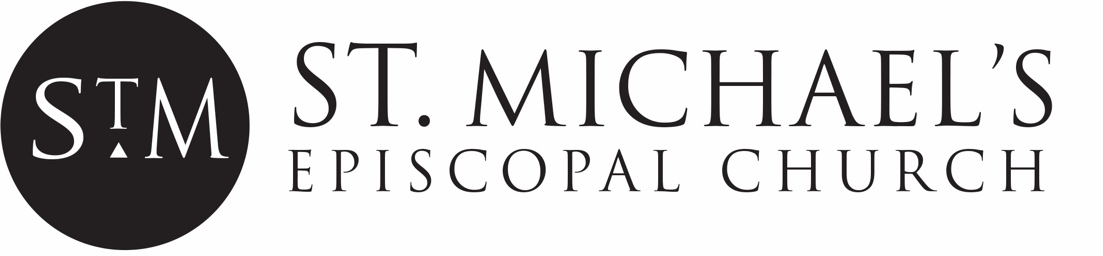 a Christ-centered community of practice awaking to the abiding presence of GodThe Christmas Pageant withCelebration of the Holy Eucharist Christmas Eve 2021 at 4:00 pmPreludeWelcomeAll stand to sing  Hymn in Procession 83    		O come all ye faithful                                          v 1, 3, 6O come, all ye faithful, joyful and triumphant,O come ye, O come ye to Bethlehem;Come and behold him, born the king of angels;	Refrain: O come, let us adore him, O come let us adore him,	O come, let us adore him, Christ, the Lord.Sing, choirs of angels, sing in exultation,--sing, all ye citizens of heaven above;glory to God, --- glory in the highest;	RefrainYea, Lord, we greet thee, born this happy morning;Jesus, to thee be glory given;Word of the Father, now in flesh appearing.	RefrainOpening AcclamationAll standing, the Celebrant says  	               Blessed be God: Creator, Son, and Holy Spirit. People	And blessed be God’s kingdom, now and for ever.  Amen 	The Lord be with you.People                   And also with you.Let us pray. Collect of the DayO God, you have caused this holy night to shine with the brightness of the true Light: Grant thatwe, who have known the mystery of that Light on earth, may also enjoy him perfectly in heaven; where with you and the Holy Spirit he lives and reigns, one God, in glory everlasting.  Amen  Hymn 78				O little town of Bethlehem  O little town of Bethlehem, how still we see thee lie!Above thy deep and dreamless sleep the silent stars go by;yet in thy dark streets shineth the everlasting Light;the hope and fears of all the years are met in thee tonight.For Christ is born of Mary; and gathered all above,while mortals sleep, the angels keep their watch of wondering love.O morning stars, together proclaim the holy birth!and praises sing to God the King, and peace to men on earth.O holy Child of Bethlehem, descend to us, we pray;cast out our sin and enter in, be born in us today.We hear the Christmas angels the great glad tidings tell;O come to us, abide with us, our Lord Emmanuel!		             THE PAGEANT OF THE CHRISTMAS STORY Congregation sits throughout the pageant. At the conclusion of the pageant, the congregation stands and sings the hymn. Hymn 100    		    		 Joy to the World        1	Joy to the world! the Lord is come:  let earth receive her King;  	let every heart prepare him room, and heaven and nature sing,       and heaven and nature sing, and heaven, and heaven, and nature sing. 2	Joy to the world! the Savior reigns; let us our songs employ,  	 while fields and floods, rocks, hills and plains, repeat the sounding joy.        Repeat the sounding joy, repeat, repeat the sounding joy.  3	No more let sins and sorrows grow, nor thorns infest the ground;  	 he comes to make his blessings flow far as the curse is found,       far as the curse is found, far as, far as the curse is found.	4    He rules the world with truth and grace, and makes the nations prove  	 the glories of his righteousness, and wonders of his love,	 and wonders of his love,  and wonders, and wonders of his love. THE PEACECelebrant:  The peace of the Lord be always with you.People:       And also with you.THE HOLY COMMUNIONPresentation Hymn 115          	 What child is thisWhat child is this, who, laid to rest,On Mary’s lap is sleeping? Whom angels greet withAnthems sweet, while shepherds watch are keeping?	Refrain: This, this is Christ the King, whom shepherds 		  guard and angels sing; haste, haste, to		  bring him laud, the babe, the son of Mary.Why lies he in such mean estate, whereox and ass are feeding? Good Christians, fear:For sinners here the silent Word is pleading.	Refrain So bring him incense, gold, and myrrh,come, peasant, king to own him; the King of kingssalvation brings, let loving hearts enthrone him.	RefrainThe Great ThanksgivingCelebrant:  The Lord be with you.People:       And also with you.Celebrant:  Lift up your hearts.People:      We lift them to the Lord.Celebrant:  Let us give thanks to the Lord our God.People:      It is right to give our thanks and praise.The Celebrant praises God for God’s creation and love. Then all say the Sanctus together:Holy, holy, holy Lord, God of power and might,heaven and earth are full of your glory.Hosanna in the highest.Blessed is he who comes in the name of the Lord. Hosanna in the highest.The Celebrant recalls (and makes present for all) Jesus’ life and last supper. Then the Celebrant asks the Holy Spirit to consecrate the bread and the wine to be God’s holy food.Lord's PrayerOur Father, who art in heaven, hallowed be thy Name, thy kingdom come, thy will be done, on earth as it is in heaven. Give us this day our daily bread. And forgive us our trespasses, as we forgive those who trespass against us. And lead us not into temptation, but deliver us from evil. For thine is the kingdom, the power, and the glory, for ever and ever. Amen. The Breaking of the BreadThe Celebrant breaks the bread. A period of silence is kept. Dear God, we believe that you are truly present in the Blessed Sacrament of the Altar. We love you above all things, and long for you in our souls. Since we cannot now receive you sacramentally, come at least spiritually into our hearts. As though you have already come, we embrace you and unite ourselves entirely to you; never permit us to be separated from you. Amen. (St. Alphonsus de Liguori, 1696-1787) Candlelight          Please light your candles wherever you are.  Let us join in singing Silent Night.Hymn 111         1	Silent night, holy night,  	all is calm, all is bright  	round yon virgin mother and child.  	Holy infant, so tender and mild,  	sleep in heavenly peace. 2	Silent night, holy night,  	shepherds quake at the sight,  	glories stream from heaven afar,  	heavenly hosts sing alleluia;  	Christ, the Savior, is born! 3	Silent night, holy night,  	Son of God, love’s pure light  	radiant beams from thy holy face,  	with the dawn of redeeming grace,  	Jesus, Lord, at thy birth. Following the singing of Silent Night, we observe a period of silence. Then the congregation is invited to join in the following prayer.Postcommunion Prayer Blessed are you, O God, for you have visited and redeemed your people, coming to us in Jesus. With this meal and your love you have set us free to live in the light of a manger. Send us now into the world in peace, and grant us strength and courage to love and serve you with gladness and singleness of heart; through Christ our savior. Amen.Blessing May God, who sent God’s child to take our nature, bless you in this holy season, scatter the darkness, and brighten your heart with light.People		AmenMay God, who sent angels to proclaim the glad news of the Savior’s birth, fill you with joy and make you heralds of the Gospel.People		AmenMay God, who in the Word made flesh joined heaven to earth and earth to heaven, give you peace and favor.People		AmenAnd the blessing of God, Creator, Christ, and the Holy Spirit, be upon you and remain with you for ever.People		AmenThe candles are extinguished and all stand to sing Hymn 87                   Hark!  the herald angels sing       1 Hark! The herald angels sing glory to the newborn King!Peace on earth and mercy mild, God and sinners reconciled!Joyful, all ye nations rise, join the triumph of the skies;with the angelic host proclaim Christ is born in Bethlehem!         Refrain: Hark! the herald angels sing glory to the new-born King!2 Christ, by highest heaven adored; Christ the everlasting Lord;late in time behold him come, off-spring of the Virgin’s womb.Veiled in flesh the God-head see; hail the incarnate Deity.Pleased as man with us to dwell; Jesus, our Emmanuel!    Refrain3 Mild he lays his glory by, born that we no more may die,born to raise us from the earth, born to give us second birth.Risen with healing in his wings, light and life to all he brings,hail, the Sun of Righteousness! hail, the heaven-born Prince of Peace!  RefrainCelebrant	     Let us go forth in the name of Christ, Alleluia, Alleluia!People		Thanks be to God! Alleluia, Alleluia!An Extra!  Christmas Pageants of the Past Slideshow Cast of PageantJoseph   			Christian Olmstead
Mary  				Gemma Meima
Innkeeper 			Leander ChapinAngel of the Lord   		Maea Chapin
Wise People  			Ethan, Eleanor and Annabel Horton
Shepherds 	  		Elijah Warren; Liliana Saddler 
Angels  			Andrew Goodridge; Zhong Yi and Mei Yi Osborne 
Baby John the Baptist 		Astrid Huddleston-JochemsBaby Jesus	 		Beatrix Huddleston-Jochems 

Readers and Stage Assistants:
Carter Lowe Hazael Lowe Zadie Olmstead Asa Taggert Hugo Taggert Caroline Wojcik
Musical Assistants: Jayne Fritz Jonah Johnson

Film Crew:Tian RagleGalen Robinson Director:Susan DedellADVENT GREENS AND CHRISTMAS FLOWERS ARE GIVENAs a Gift to the Glory of God:From Janet CramerFrom Laura LewisIn Thanksgiving for:Our parish being in-person & Zoom from Christine HartFamily & Friends from Judy WalkerRuth Tilghman and the ministry of Loaves & Fishes from Cliff & Wylene WoodThe birth of Calista Good Chapin from Lise SparrowIn Memory of:Family from Doug & Ann SwitzerSamuel W. Meek, III from Fr. Nicholas & Dorothy Porter Nancy & Halsey Hicks from Pamela & Paul GallagherEd McGee, Charles & Evelyn Swift, and Marge Turek from Judy McGeeLeonard and Shirley Ely, Benn and Martha Ely, Benn M. Ely and Scott Ely from Tom & Ann ElySamuel W. Meek III from Fr. Nicholas & Dorothy PorterPeter Davidson from Judy & Jack DavidsonBruce Hesselbach from Carol HesselbachPoppies from his loving familyMadelyn Howard from Judith McBean